CURRICULUM EMPRESARIAL Aragon & Macias Abogados un despacho Jurídico Chihuahuense con más de 14 años de experiencia, que tiene una visión integral y multidisciplinaria de nuestra actividad, ya que los problemas de nuestros clientes abarcan diversas ramas del derecho, sin olvidar que en la práctica profesional, la especialidad la impone el problema a resolver, que significa la aplicación del conocimiento jurídico, y actualmente estamos ubicados en Av Transviña y Retes #3505 Colonia San Felipe en Chihuahua, Chih. México. VISIÓN Brindar servicios de calidad profesional en el ámbito nacional e internacional, cuidando los aspectos legales que le interesan más a nuestros clientes, para lograr mayor participación en el mercado y rentabilidad a sus asociados. MISION Prestar servicios en Auditoría, Asesoría, Fiscal, Legal y Corporativo, para lo cual nos actualizamos continuamente, para proporcionar un mejor servicio, más rápido y efectivo. VALORES · ACTITUD EN EL SERVICIO: Todos en el Despacho, sin excepción, tenemos como principios la amabilidad, ser proactivos e interesados en la prestación eficiente y eficaz de nuestros servicios. · INNOVACIÓN: Es preponderante en nuestras actividades diarias, ofreciendo siempre las mejores alternativas de solución dentro del despacho y con nuestros clientes. Mediante la constante actualización en las diferentes áreas que manejamos con las empresas y/o personas. · HONESTIDAD: Trascendente y sobre todo saludable, entendiendo por este como la capacidad de actuar correctamente en todas y cada una de las actividades que realizamos. · COMPROMISO: Con todos nuestros clientes al ofrecerles servicios de calidad; con la sociedad al generar un ambiente estable para las familias de nuestros colaboradores y con el medio ambiente procurando y respetando las normas establecidas para su cuidado. 	· 	LEALTAD: Medular en nuestro despacho, mantiene firmes nuestros cimientos. RESPALDO PROFESIONAL Los servicios que brindamos no se contraponen con los que ofrecen las grandes firmas de abogados. Estamos creciendo, conforme a nuestros principios, lo que significa hacerlo con honestidad, sin menoscabar el servicio personalizado que ofrecemos actualmente. Nuestro compromiso es seguir cultivando la calidad, el profesionalismo, la cercanía en el trato y la especialización. 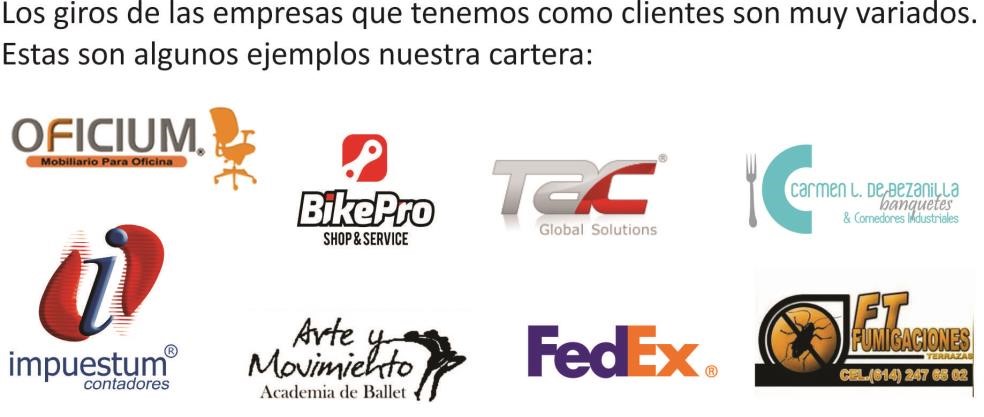 Por respeto a algunos de nuestros clientes, que solicitan confidencialidad al manejo de sus empresas, así como debido a la Ley Federal de Protección de Datos Personales, no nos es permitido dar información de los mismos. NUESTROS SERVICIOS: 1) SECCION ADMINISTRATIVO Visitas u ordenes de inspección  Clausuras  Multas administrativas  Permisos y Licencias  Actos de PROFECO, SEMARNAP, PROFEPA, CNA, OBRAS PUBLICAS, SAGARPA, SECTUR,  etc.  En general cualquier acto de las autoridades administrativas Así como el trámite del procedimiento administrativo y los recursos en contra de las resoluciones dictadas en el mismo, que pueden consistir en: Recursos de revisión Demandas de nulidad Demandas de amparo 2) SECCION ADUANERO Asesoría y consultoría en materia aduanal y de comercio exterior.  Auditoria (visitas y Revisiones de gabinetes en materia de comercio exterior).  PAMA (Procedimiento Administrativo en Materia Aduanera)  3) SECCION CORPORATIVO. Dictamen de escritura constitutiva: Asesoría en la integración de personas morales y revisión de la continuación legal de las mismas en todos sus aspectos jurídicos (Administradores, poderes, objeto, facultades, permisos, etc.) Dictamen de mandatos otorgados, y asesoría en el otorgamiento de nuevos Verificación Registral. Dictamen y actualización de los libros corporativos de la sociedad. Registro de marcas, invenciones o patentes ante el Instituto Mexicano de la Propiedad Industrial. Asesoría legal Corporativa para Constitución, Fusión, Escisión, Transformación, Disolución y Liquidación de Sociedades. Elaboración de Títulos Accionarios  Elaboración y asientos de Actas de Asamblea de Accionistas  Registro, Renovación y Control de Marcas de Productos y Servicios  Asesoría, Elaboración y Revisión de Contratos Civiles. Cancelación de gravámenes 4) SECCION FISCAL Consultoría en Derecho Fiscal Litigio Fiscal (recurso de revocación, juicio de nulidad, amparo) Consultas o Confirmaciones de Criterios ante autoridades Fiscales  Atención a Requerimientos Emitidos por Autoridades Fiscales  Asesorías en Vistas Domiciliarias Efectuadas por Autoridades Fiscales Trámites ante el SAT En general cualquier acto de SHCP, SAT, INFONAVIT, SEGURO SOCIAL, Secretaria de Finanzas del Estado y otros que le ocasionen molestias.  ·   5) SECCION LABORAL Auditoria Laboral  Consiste en realizar una revisión preventiva de los documentos y disposiciones que marca la Ley Federal del Trabajo, así como los Aspectos y documentos relacionados con la Secretaria de Trabajo y Previsión Social, y la relación con el Instituto del Seguro Social. Atentamente:Lic. Edgar Aragón García.Lic Oswaldo Macias Saldívar.Ma Miguel Treviño Rivero.Lic Sergio Eduardo Albiso Lara.Lic. Karim Ruiz Ortiz.